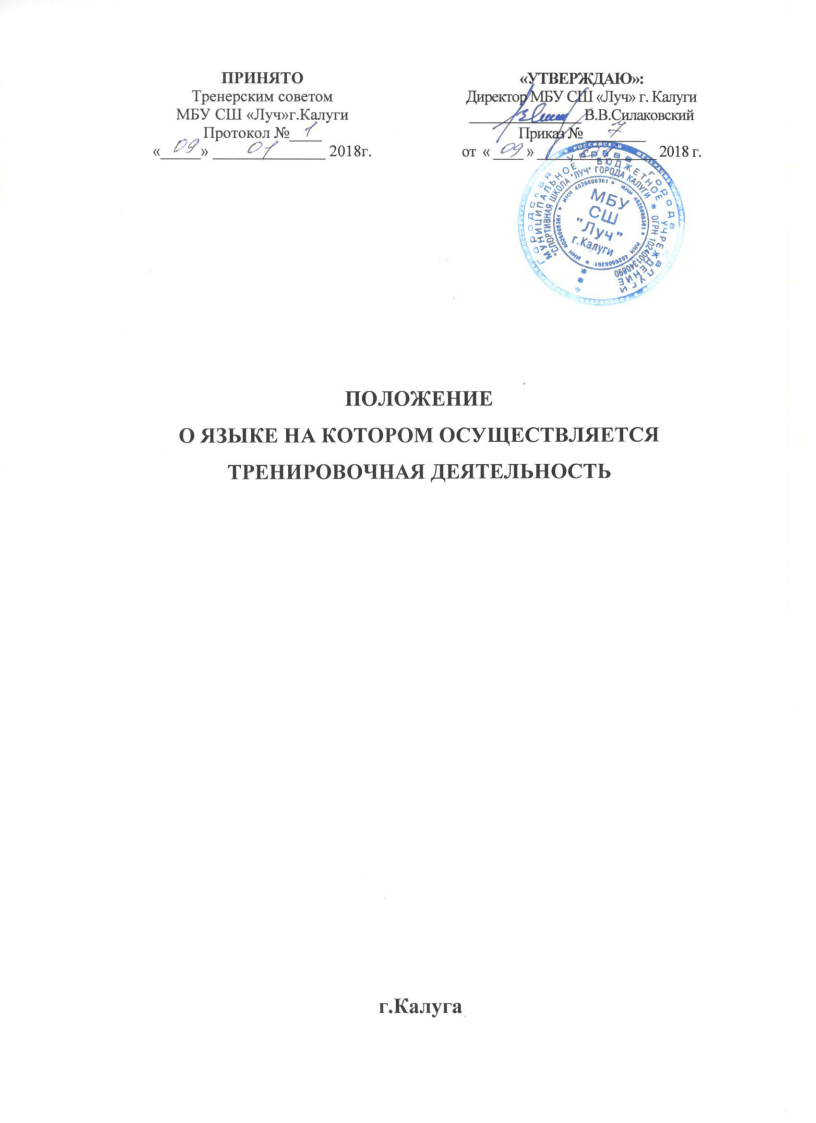 1.Общие положение 1.1.  Положение о языке на котором   (далее - Положение) осуществляется тренировочная деятельность по программам  по организации и проведению спортивно-оздоровительной работы по развитию физической культуры и спорта среди различных групп населения и по программам спортивной подготовки в МБУ   СШ «Луч» г.Калуги (далее - Учреждение) регулирует использование государственного языка Российской Федерации в своей деятельности, права граждан Российской Федерации на пользование государственным языком Российской Федерации, а также изучение иностранного языка в целях развития языковой культуры в соответствии с законодательством Российской Федерации. 1.2. Положение разработано в соответствии с требованиями нормативно – правовых актов: Конституции Российской Федерации;Гражданским кодексом Российской Федерации;Федерального закона от 29.12.2012 г. № 273-ФЗ «Об образовании в Российской Федерации» (в действующей редакции); Федерального закона от 01.06.2005 № 53-ФЗ «О государственном языке Российской  Федерации» (в действующей редакции); Федерального закона от 25.07.2002 №115-ФЗ «О правовом положении иностранных  граждан в Российской Федерации» (В действующей редакции);Федерального закона Российской Федерации «О внесении изменений и дополнений в закон РСФСР «О языках народов РСФСР»» от 24.07.1998Г, N 126-ФЗ (в действующей редакции);Постановления Правительства РФ от 23 ноября . № 714 «О порядке утверждения норм современного русского литературного языка при его использовании в качестве государственного языка РФ, правил русской орфографии и пунктуации» (в действующей редакции); Приказ Министерства просвещения РФ от 31июля 2020 № 373 «Об утверждении Порядка организации и осуществления образовательной деятельности по основным общеобразовательным программам – дошкольного образования»;  Приказ Министерства просвещения РФ от 28 августа 2020г № 442 «Об утверждении Порядка организации и осуществления образовательной деятельности по основным общеобразовательным программам начального общего, основного общего и среднего общего образования»;Приказ Министерства просвещения РФ от 2 сентября 2020 № 458 "Об утверждении Порядка приема на обучение по образовательным программам начального общего, основного общего и среднего общего образования";Устава учреждения.1.3. Положение устанавливает язык тренировочного процесса и порядок его выбора, который  осуществляется по заявлениям родителей (законных представителей) или поступающего  при приеме (переводе) на тренировки по программам  по организации и проведению спортивно-оздоровительной работы по развитию физической культуры и спорта среди различных групп населения и по программам спортивной подготовки 1.4. Учреждение обеспечивает открытость и доступность информации о языке, на котором ведётся тренировочный процесс, размещая её в нормативных локальных актах и на сайте учреждения в сети Интернет.2. Образовательная деятельность2.1. В учреждении тренировочный процесс осуществляется на государственном языке Российской Федерации.2.2. Документооборот в учреждении осуществляется на русском языке – государственном языке Российской Федерации. Документы о тренировочный процесс оформляются на государственном языке Российской Федерации – русском языке. 2.3. Тренировочный процесс осуществляется на русском языке в соответствии с федеральными государственными образовательными стандартами.2.4. Иностранные граждане и лица без гражданства все документы представляют в учреждение на русском языке или вместе с заверенным в установленном порядке переводом на русский язык.2.5. Тренировочный процесс для граждан Российской Федерации, иностранные граждане и лица без гражданства осуществляется в учреждении на русском языке. 3. Заключительные положения3.1. Положение доводится до сведения работников учреждения на тренерском совете. 3.2. Изменения и дополнения, внесённые в настоящее Положение, вступают в силу в порядке, предусмотренном для Положения. Изменения и дополнения, внесённые в настоящее Положение, доводятся до сведения указанных в нем лиц не позднее двух недель с момента вступления его в силу. 3.3. Контроль за правильным и своевременным исполнением настоящего Положения возлагается на директора учреждения. 3.4. Нормы локальных нормативных актов, ухудшающих положение занимающихся и работников по сравнению с установленным законодательством об образовании, трудовым законодательством, положением либо принятые с нарушением установленного порядка, не применяются и подлежат отмене. 3.5. Настоящее Положение может изменяться, дополняться. С момента регистрации новой редакции Положения предыдущая редакция утрачивает силу.